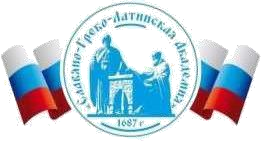 Автономная Некоммерческая Организация Высшего Образования«Славяно-Греко-Латинская Академия»Аннотация к рабочей программе дисциплиныБ1.В.ДВ.01.22 Проектные решения проблем устойчивого развитияБ1.В.ДВ.01.22 Проектные решения проблем устойчивого развитияСОГЛАСОВАНОДиректор Института _______________________,кандидат философских наук_______________________Одобрено:Решением Ученого Советаот «22» апреля 2022 г. протокол № 5УТВЕРЖДАЮРектор АНО ВО «СГЛА»_______________ Храмешин С.Н.Направление подготовки38.03.02 МенеджментНаправленность (профиль)Управление бизнесомКафедрамеждународных отношений и социально-экономических наукФорма обученияГод начала обученияОчная2022Реализуется в семестре2 курс 1Наименование дисциплиныБ1.В.ДВ.01.22 Проектные решения проблем устойчивого развитияКраткое содержаниеКонцепция ООН по устойчивому развитию и проектные решения достижения ее целейЭнергетические проблемы в мире и России и пути их решенияПравовое обеспечение продовольственной безопасности в мире и РоссииОтветственное производство и потребление в свете рационального природопользования и охраны окружающей среды как принцип устойчивого развитияОхрана водных ресурсов и Концепция ООН по устойчивому развитиюПроблемы изменение климата в свете устойчивого развития и правовые средства их решенияПравовая охрана биоразнообразия на глобальном и национальном уровняхИнфраструктурные проекты в урбанистке и правоРезультаты освоения дисциплиныПрофессионально формулирует цель проекта в сфере экологических правоотношений, определяет совокупность взаимосвязанных задач, обеспечивающих ее достижение и определяет ожидаемые результаты решения задачУверенно разрабатывает план действий для решения задач проекта в сфере экологических правоотношений, выбирая оптимальный способ их решения, исходя из действующих правовых норм  и имеющихся ресурсов, и ограничений, установленных актуальным законодательствомСпособен на требуемом уровне обеспечить выполнение проекта в сфере защиты экологических правоотношений  в соответствии с установленными целями, сроками и затратами, исходя из действующих правовых норм и имеющихся ресурсов и ограничений, в том числе, - с использованием специализированных юридических цифровых инструментов.Эффективно участвует в межличностном и групповом взаимодействии, используя инклюзивный подход, эффективную коммуникацию, методы командообразования и командного взаимодействия при совместной работе в рамках поставленной задачиОбеспечивает слаженную работу команды для получения оптимальных результатов совместной работы, с учетом индивидуальных возможностей её членов, использования методологии достижения успеха, методов, информационных технологий и технологий форсайта для  решения задач экономической, экологической и социальной направленности Готов обеспечивать выполнение поставленных задач на основе мониторинга командной работы и своевременного реагирования на существенные отклонения в процессе социальной и профессиональной деятельностиТрудоемкость, з.е.3 з.еФорма отчетностиЗачетПеречень основной и дополнительной литературы, необходимой для освоения дисциплиныПеречень основной и дополнительной литературы, необходимой для освоения дисциплиныОсновная литератураЭкологическое право России : учебное пособие для студентов вузов, обучающихся по направлению «Юриспруденция» / Н.В. Румянцев [и др.] -Москва : ЮНИТИ-ДАНА, 2019. 367 c.  ISBN 978-5-238-03215-3. Текст: Электронно библиотечная система IPR BOOKS: [сайт]. URL: http://www.iprbookshop.ru/101904.html Костенко М.А. Экологическое право : учебное пособие / Костенко М.А., Попова О.В.. - Ростов-на-Дону, Таганрог: Издательство Южного федерального университета, 2018.- 91 c. -ISBN 978-5-9275-3117-2. -Текст : электронный // Электроннобиблиотечная система IPR BOOKS:[сайт]. - URL: http://www.iprbookshop.ru/95831.htmlБоголюбов, С. А.  Земельное право : учебник для вузов /С. А. Боголюбов. — 8-е изд., перераб. и доп. — Москва :Издательство Юрайт, 2020. — 255 с. — (Высшее образование). -ISBN 978-5-534-05031-8. — Текст : электронный // ЭБС Юрайт сайт]. — URL: https://biblio-online.ru/bcode/449641Дополнительная литература1. Экологическое право России [Электронный ресурс] : учебное пособие для студентов вузов / Н.В. Румянцев [и др.]. — 4-е изд. — Электрон.текстовые данные. — М. : ЮНИТИ-ДАНА, 2017. -431 c. -978-5-238-01751-8. -Режим доступа: http://www.iprbookshop.ru/71081.html 2. Земельное право: [учебник для студентов образовательных организаций, обучающихся по напр. подготовки "Юриспруденция", квалификация (степень)] / О. И. Крассов. – 5-е изд., перераб. и доп. – Москва : НОРМА : ИНФРА-М, 2018. – 560 с. – Гриф: Рек. УМО. – Библиогр.: с. 555-559 и в подстроч. примеч. – ISBN 978-5-91768-631-8. – ISBN 978-5-16-011111-73. Солдатова Л.В. Природоресурсное право [Электронный ресурс] : учебное пособие / Л.В. Солдатова. — Электрон.текстовые данные. — М. : Всероссийский государственный университет юстиции (РПА Минюста России), 2015. — 132 c. — 978-5-00094-1454. — Режим доступа: http://www.iprbookshop.ru/43238.html 